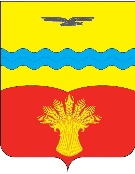 РОССИЙСКАЯ  ФЕДЕРАЦИЯАдминистрациямуниципального образования Подольский сельсоветКрасногвардейского района Оренбургской областиПРОТОКОЛпубличных слушаний 21.12.2021 года                                                                                                     с. ПодольскМесто проведения: Оренбургская область, Красногвардейский район, с. Подольск, ул. Юбилейная, 48, кабинет № 2.Время проведения: 16 часов 00 минут.		    	                           Присутствовали всего 10 человек.Председательствующий – Гаврилов Ю.Л.,  глава  администрации Подольского сельсовета Красногвардейского района Оренбургской области;Секретарь слушаний – Т.А. Шляхова,  специалист администрации Подольского сельсовета.                            Способ информирования общественности:                 Информационное объявление о проведении публичных слушаний было официально обнародовано на информационном стенде по адресу: Оренбургская область, Красногвардейский район, с. Подольск, ул. Юбилейная 48 и размещено на официальном сайте Подольского сельсовета                                                                                                                                                                                                                                                        http://podolsk 56 .ru.               С материалами  проекта внесения изменений в Правила землепользования и застройки муниципального образования Подольский сельсовет Красногвардейского района Оренбургской области все желающие могли ознакомиться в администрации муниципального образования Подольский сельсовет Красногвардейского района Оренбургской области по адресу: Оренбургская область, Красногвардейский район, с. Подольск, ул. Юбилейная, 48, кабинет № 9.                                          ПОВЕСТКА ДНЯ:1. Обсуждение проекта о внесении изменений  в Правила землепользования и застройки муниципального образования Подольский сельсовет Красногвардейского района Оренбургской области.2. Обсуждение  проекта решения о предоставления  разрешения    на отклонение от предельных параметров разрешенного строительства, реконструкции объектов капитального строительства, а именно установление  предельного параметра минимальной площади земельных участков с разрешенным использованием «блокированная жилая застройка», образуемых из земельного участка с кадастровым номером 56:14:1003001:925 в соответствии со схемой расположения земельного участка  на кадастровом плане территории в территориальной зоне Ж-1. СЛУШАЛИ  Гаврилова Ю.Л., председательствующего публичных слушаний.Он сказал:Уважаемые участники публичных слушаний!              Настоящие публичные слушания  проводятся в целях соблюдения прав человека на благоприятные условия жизнедеятельности, прав и законных интересов правообладателей земельных участков и объектов капитального строительства, с целью обсуждения и выявления мнения жителей по проекту   о внесении изменений  в Правила землепользования и застройки муниципального образования Подольский сельсовет Красногвардейского района Оренбургской области, в соответствии с Конституцией Российской Федерации, Градостроительным кодексом РФ, Федеральным законом от 06.10.2003 г. № 131-ФЗ «Об общих принципах организации местного самоуправления в РФ», решением Совета депутатов муниципального образования Подольский сельсовет Красногвардейского района Оренбургской области от 18.06.2018г. № 45/7 «Об  утверждении Положения о порядке организации и проведения публичных слушаний по вопросам градостроительной деятельности на территории Подольского сельсовет Красногвардейского района Оренбургской области», на основании   постановлений администрации Подольского сельсовета от 01.12.2021 г. № 106-п «О назначении публичных  слушаний по вопросу внесений изменений в Правила землепользования и застройки муниципального образования Подольский сельсовет», от 01.12.2021 г. № 106-па «О назначении публичных  слушаний  по вопросу предоставления  разрешения    на отклонение от предельных параметров разрешенного строительства, реконструкции объектов капитального строительства, а именно установление  предельного параметра минимальной площади земельных участков с разрешенным использованием «блокированная жилая застройка», образуемых из земельного участка с кадастровым номером 56:14:1003001:925 в соответствии со схемой расположения земельного участка  на кадастровом плане территории в территориальной зоне Ж-1 (по заявлению Тарадаева К.Н.,  вх. от 01.12.2021 г. № 707/1)                1.Вашему вниманию предлагается проект о внесении изменений  в Правила землепользования и застройки муниципального образования Подольский сельсовет Красногвардейского района Оренбургской области  в части изменения  предельных минимальных и (или) максимальных размеров земельных участков территориальной  зоны Ж-1 вида разрешенного использования «Блокированная жилая застройка» (код 2.3)   с 0,1 га -0,2 га  на 0,04 га – 0,2 га.                2. Вашему вниманию предлагается проекта решения о предоставлении  разрешения    на отклонение от предельных параметров разрешенного строительства, реконструкции объектов капитального строительства, а именно установление  предельного параметра минимальной площади 0,04 га для земельных участков с разрешенным использованием «блокированная жилая застройка», образуемых из земельного участка с кадастровым номером 56:14:1003001:925 в соответствии со схемой расположения земельного участка на кадастровом плане территории в территориальной зоне Ж-1. ВЫСТУПИЛА: Тихонова Л.Н.– главный  архитектор администрации Красногвардейского района предложила:1.Поддержать проект о внесении изменений в Правила землепользования и застройки муниципального образования Подольский сельсовет Красногвардейского района Оренбургской области  в части изменения  предельных минимальных и (или) максимальных размеров земельных участков территориальной  зоны Ж-1 вида разрешенного использования «блокированная жилая застройка» (код 2.3)   с 0,1 га -0,2 га  на 0,04 га – 0,2 га  и рекомендовать главе сельсовета направить проект в Совет депутатов для его утверждения;2. Поддержать проект решения о предоставлении  разрешения    на отклонение от предельных параметров разрешенного строительства, реконструкции объектов капитального строительства, а именно установление  предельного параметра минимальной площади 0,04 га для земельных участков с разрешенным использованием «блокированная жилая застройка», образуемых из земельного участка с кадастровым номером 56:14:1003001:925 в соответствии со схемой расположения земельного участка на кадастровом плане территории в территориальной зоне Ж-1. Других предложений не поступило. Результатами публичных слушаний является решение:       1.Признать публичные слушания по проекту о внесении изменений  в Правила землепользования и застройки муниципального образования Подольский сельсовет Красногвардейского района Оренбургской области  в части изменения  предельных минимальных и (или) максимальных размеров земельных участков зоны Ж-1 вида разрешенного использования «блокированная жилая застройка» (код 2.3)   с 0,1 га -0,2 га  на 0,04 га – 0,2 га  состоявшимися,  поддержать проект о внесении изменений  в Правила землепользования и застройки муниципального образования Подольский сельсовет Красногвардейского района Оренбургской области  и рекомендовать главе сельсовета направить проект в Совет депутатов для его утверждения. 2. Поддержать проект решения о предоставлении  разрешения    на отклонение от предельных параметров разрешенного строительства, реконструкции объектов капитального строительства, а именно установление  предельного параметра минимальной площади 0,04 га для земельных участков с разрешенным использованием «блокированная жилая застройка», образуемых из земельного участка с кадастровым номером 56:14:1003001:925 в соответствии со схемой расположения земельного участка на кадастровом плане территории  в территориальной зоне Ж-1. Председатель								                  Ю.Л. ГавриловСекретарь 									                  Т.А. Шляхова